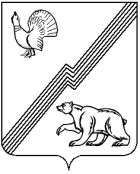 АДМИНИСТРАЦИЯ ГОРОДА ЮГОРСКАХанты-Мансийского автономного округа - ЮгрыПОСТАНОВЛЕНИЕот 28 мая 2021 года							                  № 908-пО порядке предоставления субсидий субъектам малого и среднего предпринимательства В соответствии со статьей 78 Бюджетного кодекса Российской Федерации, постановлением Правительства Российской Федерации от 18.09.2020 № 1492 «Об общих требованиях к нормативным правовым актам, муниципальным правовым актам, регулирующим предоставление субсидий, в том числе грантов в форме субсидий, юридическим лицам, индивидуальным предпринимателям, а также физическим                                   лицам – производителям товаров, работ, услуг, и о признании утратившими силу некоторых актов Правительства Российской Федерации», постановлением Правительства Ханты-Мансийского автономного                         округа – Югры от 05.10.2018 № 336-п «О государственной программе Ханты-Мансийского автономного округа – Югры «Развитие экономического потенциала», постановлением администрации города Югорска от 30.10.2018 № 3003 «О муниципальной программе города Югорска «Социально-экономическое развитие и муниципальное управление»:1. Утвердить порядок предоставления субсидий субъектам малого и среднего предпринимательства (приложение).2.  Опубликовать постановление в официальном печатном издании города Югорска и разместить на официальном сайте органов местного самоуправления города Югорска.3. Настоящее постановление вступает в силу после его официального опубликования. 4. Контроль за выполнением постановления оставляю за собой. Глава города Югорска 						      А.В. БородкинПриложениек постановлениюадминистрации города Югорскаот 28 мая 2021 года № 908-пПорядок предоставления субсидий субъектам малого и среднего предпринимательства (далее – Порядок)Раздел 1. Общие положения о предоставлении субсидий1. Настоящий Порядок устанавливает категории получателей субсидий, имеющих право на получение субсидий, определяет условия, цели и порядок предоставления субсидий, а также требования к контролю за их соблюдением и отчетности.2. Настоящий Порядок разработан в соответствии с:- Бюджетным кодексом Российской Федерации;- Федеральным законом от 24.07.2007 № 209-ФЗ «О развитии малого и среднего предпринимательства в Российской Федерации»                                   (далее – Федеральный закон № 209-ФЗ);- постановлением Правительства Российской Федерации от 18.09.2020 № 1492 «Об общих требованиях к нормативным правовым актам, муниципальным правовым актам, регулирующим предоставление субсидий, в том числе грантов в форме субсидий, юридическим лицам, индивидуальным предпринимателям, а также физическим                                   лицам – производителям товаров, работ, услуг, и о признании утратившими силу некоторых актов Правительства Российской Федерации»;- Законом Ханты - Мансийского автономного округа – Югры от 29.12.2007 № 213-оз «О развитии малого и среднего предпринимательства в Ханты-Мансийском автономном округе – Югре»; - постановлением Правительства Ханты-Мансийского автономного округа – Югры от 05.10.2018 № 336-п «О государственной программе Ханты-Мансийского автономного округа – Югры «Развитие экономического потенциала»;- постановлением администрации города Югорска от 30.10.2018 № 3003 «О муниципальной программе города Югорска «Социально-экономическое развитие и муниципальное управление» (далее – Программа).3. Категории получателей субсидий - субъекты малого и среднего предпринимательства – хозяйствующие субъекты (юридические лица или индивидуальные предприниматели) (далее – Субъекты), зарегистрированные в Едином реестре субъектов малого и среднего предпринимательства Федеральной налоговой службы Российской Федерации (далее – Единый реестр субъектов малого и среднего предпринимательства).4. Поддержка не может оказываться в отношении Субъектов:4.1) являющихся кредитными организациями, страховыми организациями (за исключением потребительских кооперативов), инвестиционными фондами, негосударственными пенсионными фондами, профессиональными участниками рынка ценных бумаг, ломбардами;4.2) являющихся участниками соглашений о разделе продукции;4.3) осуществляющих предпринимательскую деятельность в сфере игорного бизнеса;4.4) являющихся в порядке, установленном законодательством Российской Федерации о валютном регулировании и валютном контроле, нерезидентами Российской Федерации, за исключением случаев, предусмотренных международными договорами Российской Федерации.5. Цель предоставления субсидии – возмещение части затрат Субъектам, состоящим на налоговом учете и осуществляющим социально значимые (приоритетные) виды деятельности на территории города Югорска по основному виду экономической деятельности.6. Субсидии предоставляются в рамках реализации региональных проектов:- «Акселерация субъектов малого и среднего предпринимательства»;- «Создание условий для легкого старта и комфортного ведения бизнеса». 7. Основные термины и определения, используемые в настоящем Порядке:7.1) субсидия – средства, предоставляемые юридическим лицам                         (за исключением субсидий государственным (муниципальным) учреждениям), индивидуальным предпринимателям - производителям товаров, работ, услуг, на безвозмездной и безвозвратной основе в целях возмещения затрат в связи с производством (реализацией) товаров, выполнением работ, оказанием услуг (далее – Субсидия);7.2) Единый реестр субъектов малого и среднего предпринимательства – сведения о юридических лицах и индивидуальных предпринимателях, отвечающие условиям отнесения к субъектам малого и среднего предпринимательства, установленным статьей 4 Федерального закона                           № 209-ФЗ;7.3) социально значимые (приоритетные) виды деятельности – виды экономической деятельности в соответствии с кодом ОКВЭД, установленные приложением 1 к настоящему Порядку;7.4) социальное предприятие - субъект малого или среднего предпринимательства, осуществляющий деятельность в сфере социального предпринимательства, зарегистрированный в  Едином реестре субъектов малого и среднего предпринимательства;7.5) социальное предпринимательство - предпринимательская деятельность, направленная на достижение общественно полезных целей, способствующая решению социальных проблем граждан и общества и осуществляемая в соответствии с условиями, предусмотренными частью 1 статьи 24.1 Федерального закона № 209-ФЗ, пунктом 1 статьи 5.1 Закона Ханты-Мансийского автономного округа – Югры от 29.12.2007 № 213-оз                         «О развитии малого и среднего предпринимательства в Ханты-Мансийском автономном округе – Югре».8. Органом местного самоуправления, до которого в соответствии с бюджетным законодательством Российской Федерации как получателю бюджетных средств доведены в установленном порядке лимиты бюджетных обязательств на предоставление Субсидий на соответствующий финансовый год является администрация города Югорска (далее - Главный распорядитель бюджетных средств). Уполномоченным органом по организации предоставления Субсидий является департамент экономического развития и проектного управления администрации города Югорска (далее - Департамент).9. Источником получения Субсидии являются средства бюджетов Ханты-Мансийского автономного округа – Югры и города Югорска. Субсидия предоставляется в пределах лимитов бюджетных обязательств, утвержденных Главному распорядителю бюджетных средств на реализацию Программы. 10. Расходные обязательства по выплате Субсидий возникают после заключения соглашения о предоставлении Субсидии (далее - Соглашение) из бюджета города Югорска между администрацией города Югорска и Субъектами. Раздел 2. Условия и порядок предоставления Субсидий11. Условием предоставления Субсидий является отсутствие у Субъектов просроченной (неурегулированной) задолженности по денежным обязательствам перед городом Югорском (за исключением случаев, установленных администрацией города Югорска).12. Объявление о предоставлении Субсидии размещается на официальном сайте органов местного самоуправления города Югорска в сети «Интернет» (www.adm.ugorsk.ru). В объявлении указываются:12.1) дата начала приема заявлений на получение Субсидий;12.2) цель предоставления Субсидии; 12.3) требования к Субъектам, установленные настоящим Порядком и перечень документов;12.4) адрес, место и время приема документов.13. Информация, размещенная в объявлении актуальна до момента освоения доведенных лимитов бюджетных обязательств.14. Предоставление Субсидии носит заявительный характер. 15. Субъекты должны отвечать следующим требованиям на дату подачи заявления:15.1) у Субъекта должна отсутствовать неисполненная обязанность по уплате налогов, сборов, страховых взносов, пеней, штрафов, процентов, подлежащих уплате в соответствии с законодательством Российской Федераций о налогах и сборах;15.2) у Субъекта должна отсутствовать просроченная задолженность по возврату в бюджет города Югорска субсидий, бюджетных инвестиций, предоставленных, в том числе в соответствии с иными правовыми актами, а также иная просроченная (неурегулированная) задолженность по денежным обязательствам перед городом Югорском;15.3) Субъекты - юридические лица не должны находиться в процессе реорганизации (за исключением реорганизации в форме присоединения к юридическому лицу, являющемуся участником отбора, другого юридического лица), ликвидации, в отношении них не введена процедура банкротства, деятельность участника отбора не приостановлена в порядке, предусмотренном законодательством Российской Федерации, а участники отбора - индивидуальные предприниматели не должны прекратить деятельность в качестве индивидуального предпринимателя;15.4) Субъект не является иностранным юридическим лицом, а также российским юридическим лицом, в уставном (складочном) капитале которого доля участия иностранных юридических лиц, местом регистрации которых является государство или территория, включенные в утверждаемый Министерством финансов Российской Федерации перечень государств и территорий, предоставляющих льготный налоговый режим налогообложения и (или) не предусматривающих раскрытия и предоставления информации при проведении финансовых операций (офшорные зоны) в отношении таких юридических лиц, в совокупности превышает 50%;15.5) Субъект не должен получать средства из бюджета города Югорска на основании иных муниципальных правовых актов, на цели, указанные в пункте 5 настоящего Порядка.16. Право на получение Субсидий имеют Субъекты, соответствующие требованиям, установленным пунктом 15 настоящего Порядка на дату подачи заявления.17. Субъекты имеют право обратиться за получением Субсидии в срок не позднее 12 месяцев со дня фактически произведенных расходов. 18. Субсидия предоставляется на безвозмездной и безвозвратной основе по факту произведенных расходов. Для получения Субсидии Субъекты обязаны представить подтверждающие документы на всю сумму произведенных расходов.19. Перечень документов, предоставляемых Субъектом для получения Субсидии самостоятельно:19.1) заявление о предоставлении Субсидии                                         (приложение 2 к настоящему Порядку); 19.2) копия документа, удостоверяющего личность                                         (для индивидуального предпринимателя);19.3) оригиналы или нотариально заверенные копии учредительных документов (для юридических лиц);19.4) обязательства по предоставлению отчетности, предусмотренной разделом 3 настоящего Порядка;19.5) документы, подтверждающие произведенные затраты (договоры, платежные поручения, товарные накладные, счета-фактуры, акты выполненных работ и иные документы, подтверждающие произведенные затраты);документы, подтверждающие произведенные затраты, должны соответствовать требованиям Федерального закона от 06.12.2011 № 402-ФЗ «О бухгалтерском учете»;19.6) справку об открытии Субъектом в кредитной организации расчетного счета с указанием реквизитов;19.7) копии налоговой отчетности по применяемым режимам налогообложения по состоянию на последнюю отчетную дату, предшествующую дате подачи заявления, с отметкой налогового органа о принятии в налоговый орган.20. Документы, запрашиваемые Департаментом в рамках межведомственного информационного взаимодействия:20.1) выписка из Единого государственного реестра юридических лиц;20.2) выписка из Единого государственного реестра индивидуальных предпринимателей;20.3) справка налогового органа, подтверждающая отсутствие задолженности по уплате налогов, сборов, страховых взносов, пеней и штрафов в бюджеты любого уровня и государственные внебюджетные фонды.21. Документы, указанные в пункте 20 настоящего Порядка Субъекты вправе предоставить по собственной инициативе.Непредставление Субъектами документов, которые они вправе представить по собственной инициативе, не является основанием для отказа в предоставлении Субсидии.22. Заявление подается в Департамент и регистрируется в журнале регистрации заявлений на предоставление субсидий субъектам малого и среднего предпринимательства города Югорска (приложение 3), который должен быть пронумерован и прошнурован. 23. При отказе в предоставлении Субсидии по основанию, предусмотренному подпунктом 28.7 настоящего Порядка, Субъектам предоставляется право на повторное обращение за предоставлением Субсидии в случае поступления дополнительных денежных средств. Истечение финансового года прекращает действие очереди.24. При наличии у Главного распорядителя бюджетных средств лимитов бюджетных обязательств на предоставление Субсидии, Субъекты, ранее получившие Субсидию в размере, менее чем установлено пунктом 29 настоящего Порядка, и соответствующие требованиям настоящего Порядка, вправе повторно подать письменное заявление о предоставлении финансовой поддержки с приложением платежных документов, подтверждающих затраты. 25. Рассмотрение документов на предоставление Субсидий на предмет их соответствия настоящему Порядку, осуществляется в порядке очередности по номеру и дате регистрации заявления в пределах средств, предусмотренных в бюджете города Югорска на реализацию мероприятий Программы.26. Подготовка документов для предоставления Субсидий осуществляется Департаментом и включает в себя:26.1) прием документов в соответствии с перечнем, установленным разделом 2 настоящего Порядка;26.2) запрос документов (информации), указанных в пункте 20 настоящего Порядка, посредством системы межведомственного электронного взаимодействия через систему исполнения регламентов;26.3) информирование Субъектов об объемах бюджетных средств, предусмотренных на реализацию Программы;26.4) проверку достоверности сведений, содержащихся в документах, предоставленных Субъектами самостоятельно;26.5) составление акта осмотра (приложение 4 к настоящему Порядку), в случае предоставления Субсидий, предусмотренных подподпунктами б), подпунктов 29.1.1, 29.1.2, а также подпункта 29.2 в части приобретения оборудования (основных средств) настоящего Порядка;26.6) подготовку уведомления об отказе в предоставлении Субсидии, в случаях, предусмотренных пунктом 28 настоящего Порядка.27. Срок рассмотрения документов - не более тридцати семи рабочих дней со дня принятия (регистрации) заявления на предоставление Субсидии Департаментом.28. Основания для отказа в предоставлении Субсидии:28.1) несоответствие представленных Субъектом документов требованиям, определенным пунктом 19 настоящего Порядка или непредставление (предоставление не в полном объеме) указанных документов;28.2) установление факта недостоверности представленной Субъектом информации;28.3) не выполнены условия оказания поддержки;28.4) Субъект не выполнил условия ранее предоставленной Субсидии и с момента допущения нарушения условий оказания поддержки прошло менее чем три года;28.5) ранее в отношении Субъекта было принято решение об оказании аналогичной поддержки, условия которой совпадают, включая форму, вид поддержки и цели ее оказания, и сроки ее оказания не истекли;28.6) Субъект осуществляет производство и (или) реализацию подакцизных товаров, а также добычу и (или) реализацию полезных ископаемых, за исключением общераспространенных полезных ископаемых;28.7) отсутствие лимитов бюджетных обязательств на реализацию Программы.29. Субсидии предоставляются по следующим направлениям затрат и в следующих размерах: 29.1) в рамках реализации регионального проекта «Акселерация субъектов малого и среднего предпринимательства» Субсидии предоставляются:29.1.1) Субъектам, осуществляющим социально значимые (приоритетные) виды деятельности:а) на аренду нежилых помещений;возмещению подлежат фактически произведенные и документально подтвержденные затраты на аренду нежилых помещений, за исключением нежилых помещений, находящихся в государственной и муниципальной собственности, включенных в перечни имущества в соответствии с Федеральным законом № 209-ФЗ, в размере 50% от общего объема затрат и не более 100 тыс. рублей на одного Субъекта в год;б) на приобретение оборудования (основных средств) и лицензионных программных продуктов;возмещение части затрат Субъектам осуществляется на приобретение оборудования, относящегося к основным средствам со сроком полезного использования свыше 2 лет и стоимостью от 5,0 тыс. рублей за единицу в размере 50% от стоимости оборудования (основных средств) и лицензионных программных продуктов и не более 200 тыс. рублей на одного Субъекта в год;возмещению не подлежат затраты:на основные средства, предназначенные для перемещения людей и относящиеся, в соответствии с общероссийским классификатором основных фондов к группировке «Транспортные средства»;на доставку и монтаж оборудования;в) на оплату коммунальных услуг нежилых помещений:возмещению подлежат фактически произведенные и документально подтвержденные затраты на коммунальные услуги в размере 50% от общего объема затрат Субъекта и не более 30 тыс. рублей на одного Субъекта в год;29.1.2) Субъектам, имеющим статус «социальное предприятие»:а) на аренду нежилых помещений;возмещению подлежат фактически произведенные и документально подтвержденные затраты на аренду нежилых помещений, за исключением нежилых помещений, находящихся в государственной и муниципальной собственности, включенных в перечни имущества в соответствии с Федеральным законом № 209-ФЗ, в размере 80% от общего объема затрат и не более 100 тыс. рублей на одного Субъекта в год;б) на приобретение оборудования (основных средств) и лицензионных программных продуктов;возмещение части затрат Субъектам осуществляется на приобретение оборудования, относящегося к основным средствам со сроком полезного использования свыше 2 лет и стоимостью более 5,0 тыс. рублей за единицу в размере 80% от стоимости оборудования (основных средств) и лицензионных программных продуктов и не более 200 тыс. рублей на одного Субъекта в год;возмещению не подлежат затраты:на основные средства, предназначенные для перемещения людей и относящиеся, в соответствии с общероссийским классификатором основных фондов к группировке «Транспортные средства»;на доставку и монтаж оборудования;в) на оплату коммунальных услуг нежилых помещений:возмещению подлежат фактически произведенные и документально подтвержденные затраты на коммунальные услуги в размере 80% от общего объема затрат Субъекта и не более 30 тыс. рублей на одного Субъекта в год;29.2) В рамках реализации регионального проекта «Создание условий для легкого старта и комфортного ведения бизнеса» Субсидии предоставляются субъектам, впервые зарегистрированным и действующим менее 1 года, осуществляющим социально значимые (приоритетные) виды деятельности:на государственную регистрацию юридического лица и индивидуального предпринимателя; на аренду (субаренду) нежилых помещений; на оплату коммунальных услуг нежилых помещений; на приобретение основных средств (оборудование, оргтехника, мебель); на приобретение инвентаря производственного назначения; на рекламу; на выплаты по передаче прав на франшизу (паушальный взнос);на ремонтные работы в нежилых помещениях, выполняемые при подготовке помещений к эксплуатации возмещению подлежат фактически произведенные и документально подтвержденные затраты в размере не более 80% от общего объема затрат и не более 300 тыс. рублей на одного Субъекта в год. 30. Финансовая поддержка Субъектам может быть оказана только в рамках одного из региональных проектов, указанных в пункте 6 настоящего Порядка.31. Субсидия в рамках реализации регионального проекта «Акселерация субъектов малого и среднего предпринимательства» может быть предоставлена:31.1) один раз в два календарных года, за исключением Субъектов, имеющих статус «социальное предприятие»;31.2) не более чем по двум направлениям затрат в текущем финансовом году; при этом Субъекты не лишаются права на получение поддержки в иных формах, предусмотренных Программой.32. При наличии положительного решения о предоставлении Субсидии Департамент готовит:32.1) проект постановления администрации города Югорска о предоставлении Субсидий (далее – постановление о предоставлении Субсидии);32.2) проект Соглашения в соответствии с типовой формой, утвержденной Департаментом финансов администрации города Югорска для соответствующего вида субсидий. 33. Управление бухгалтерского учета и отчетности администрации города Югорска на основании постановления о предоставлении Субсидии и Соглашения производит перечисление денежных средств на расчетный счет Субъекта, открытый в кредитной организации, в пределах лимитов бюджетных обязательств, предусмотренных Программой на текущий финансовый год. Департамент на основании первичных документов, предоставленных Субъектами, предоставляет акт о выделении денежных средств в Управление бухгалтерского учета и отчетности администрации города Югорска.34. Перечисление Субсидии осуществляется не позднее десятого рабочего дня после принятия Главным распорядителем бюджетных средств решения о предоставлении Субсидии.35. Субъектам устанавливаются следующие показатели, необходимые для достижения результатов предоставления Субсидии:35.1) осуществление предпринимательской деятельности не менее одного года с момента получения Субсидии, если иное не предусмотрено Соглашением; 35.2) сохранение численности работников (при наличии), заявленных на дату обращения, в течение одного года после получения Субсидии.36. В случае уменьшения Главному распорядителю бюджетных средств ранее доведенных лимитов бюджетных обязательств, указанных в пункте 9 раздела 1 настоящего Порядка, приводящего к невозможности предоставления Субсидии в размере, определенном в Соглашении, Главный распорядитель бюджетных средств принимает решение о включении в Соглашение новых условий или о расторжении Соглашения при недостижении согласия по новым условиям.37. В случае нарушения условий предоставления Субсидий, выявленных по фактам проверок, проведенных Главным распорядителем бюджетных средств и органами муниципального финансового контроля, Субъектом осуществляется возврат Субсидии в бюджет города Югорска.38. В течение трех дней с момента установления фактов, указанных в пункте 37 настоящего Порядка, Департамент направляет Субъекту письменное требование о возврате Субсидии в бюджет города Югорска. Возврат Субсидии в бюджет города Югорска осуществляется Субъектом в течение 30 календарных дней с момента получения требования.3. Требования к отчетности39. Субсидии предоставляются Субъектам при условии принятия обязательства о предоставлении в Департамент, не позднее двадцати календарных дней по истечении срока сдачи отчетности, установленной федеральным законодательством, в течение одного года после выплаты Субсидии:39.1) копий бухгалтерского баланса или налоговой декларации по применяемому специальному режиму налогообложения;39.2) сведений о сохраненных или созданных рабочих местах.40. Субъект предоставляет Главному распорядителю бюджетных средств отчет о достижении результатов и показателей, указанных в пункте 35 настоящего Порядка по форме и в сроки, установленные Соглашением.41. Главный распорядитель бюджетных средств вправе установить в Соглашении сроки и формы предоставления Субъектом дополнительной отчетности.4. Требования об осуществлении контроля за соблюдением условий, целей и порядка предоставления субсидий и ответственности за их нарушение42. Главный распорядитель бюджетных средств и органы муниципального финансового контроля проводят обязательную проверку соблюдения условий, целей и порядка предоставления Субсидий в соответствии с муниципальными правовыми актами.43. Порядок и сроки возврата Субсидий в бюджет города Югорска в случае нарушения условий их предоставления определены в пунктах 36 - 38 настоящего Порядка.44. Возврат Субсидий в бюджет города Югорска в случае недостижения результатов, показателей, установленных пунктом 35 настоящего Порядка, выявленных по фактам проверок, проведенных Главным распорядителем бюджетных средств и органами муниципального финансового контроля, осуществляется Субъектом в аналогичном порядке. Приложение 1к Порядку предоставлениясубсидий субъектам малогои среднего предпринимательстваПеречень социально значимых (приоритетных) видов деятельности,определенных администрацией города ЮгорскаПриложение 2к Порядку предоставлениясубсидий субъектам малогои среднего предпринимательстваГлаве города Югорска ___________________________________________(наименование заявителя)Заявление о предоставлении финансовой поддержкиПрошу оказать финансовую поддержку в форме Субсидии в целях возмещения затрат, связанных с (указывается направление расходов, пункта Программы) __________________________________________________________________Сумма фактических затрат __________________________________________________________________Обязуюсь предоставлять в период оказания поддержки и в течение одного года после ее окончания следующие документы: копии бухгалтерского баланса и налоговых деклараций по применяемым специальным режимам налогообложения (для применяющих такие режимы);сведения о сохраненных или созданных рабочих местах.Согласен на осуществление Департаментом, предоставившим Субсидию и органами муниципального финансового контроля проверок соблюдения условий, целей и требований Порядка предоставления субсидий субъектам малого и среднего предпринимательства._____________________________ ______________/______________________/  (должность руководителя) 			(подпись) 	(расшифровка подписи)МПДата ________________ Результат рассмотрения заявления прошу выдать (направить)□  лично □ посредством почтовой связиОтметка о принятии:Дата ________________  Принято документов__________ шт.,  в количестве__________ листов,_____________ __________/_____________/ (должность) 			(подпись, расшифровка подписи) Приложение 3к Порядку предоставлениясубсидий субъектам малогои среднего предпринимательстваЖурналрегистрации заявлений на предоставление субсидий субъектам малого и среднего предпринимательства города ЮгорскаПриложение 4к Порядку предоставлениясубсидий субъектам малогои среднего предпринимательстваАкт осмотраг. Югорск						                  ____ ___________ 20__ г.Комиссия в составе:_______________________________________________________________________________________________________________________(Ф.И.О., должность)произведено обследование деятельности ______________________________________________________________(указывается ФИО индивидуального предпринимателя, крестьянского (фермерского) хозяйства, наименование юридического лица)на объекте __________________________________________________________________, расположенном по адресу:______________________________________________________________В ходе проверки установлено следующее:______________________________________________________________________________________________________________________________________________________________________________________________________
Подписи членов комиссии:
____________________/_________________/ ____________________/_________________/(Подпись) 			(Ф.И.О.)	РазделНаименование разделаКод ОКВЭД РасшифровкаАСельское, лесное хозяйство, охота, рыболовство и рыбоводство01.1 Выращивание однолетних культур01.2 Выращивание многолетних культур01.3 Выращивание рассады01.5 Смешанное сельское хозяйство02.1 Лесоводство и прочая лесохозяйственная деятельность02.2 Лесозаготовки02.3 Сбор и заготовка пищевых лесных ресурсов, недревесных лесных ресурсов и лекарственных растений03.1 Рыболовство03.2 РыбоводствоСОбрабатывающее производство10.1 Переработка и консервирование мяса и мясной пищевой продукции10.2 Переработка и консервирование рыбы, ракообразных и моллюсков10.3 Переработка и консервирование фруктов и овощей 10.4 Производство растительных и животных масел и жиров10.5 Производство молочной продукции10.6 Производство продуктов мукомольной и крупяной промышленности, крахмала и крахмалосодержащих продуктов10.7 Производство хлебобулочных и мучных кондитерских изделий10.8 Производство прочих пищевых продуктов10.9 Производство готовых кормов для животных11.07 Производство безалкогольных напитков; производство минеральных вод и прочих питьевых вод в бутылках13.1 Подготовка и прядение текстильных волокон13.2 Производство текстильных тканей13.3 Отделка тканей и текстильных изделий13.9 Производство прочих текстильных изделий14.1 Производство одежды, кроме одежды из меха14.2 Производство меховых изделий14.3 Производство вязаных и трикотажных изделий одежды15.1 Дубление и отделка кожи, производство чемоданов, сумок, шорно-седельных изделий из кожи; выделка и крашение меха15.2 Производство обуви16.1 Распиловка и строгание древесины16.2 Производство изделий из дерева, пробки, соломки и материалов для плетения17.1 Производство целлюлозы, древесной массы, бумаги и картона17.2 Производство изделий из бумаги и картона18.1 Деятельность полиграфическая и предоставление услуг в этой области20.41.3. Производство мыла и моющих средств, чистящих и полирующих средств22.1 Производство резиновых изделий22.2 Производство изделий из пластмасс23.1 Производство стекла и изделий из стекла23.2 Производство огнеупорных изделий23.3 Производство строительных керамических материалов23.4 Производство прочих фарфоровых и керамических изделий23.5 Производство цемента, извести и гипса23.6 Производство изделий из бетона, цемента и гипса23.7 Резка, обработка и отделка камня23.9 Производство абразивных и неметаллических минеральных изделий, не включенных в другие группировки25.1 Производство строительных металлических конструкций и изделий25.5 Ковка, прессование, штамповка и профилирование; изготовление изделий методом порошковой металлургии25.6 Обработка металлов и нанесение покрытий на металлы; механическая обработка металлов25.7 Производство ножевых изделий и столовых приборов, инструментов и универсальных скобяных изделий25.9 Производство прочих готовых металлических изделий 31.0 Производство мебели32.2 Производство музыкальных инструментов32.99.8 Производство изделий народных художественных промысловEВодоснабжение; водоотведение, организация сбора и утилизации отходов, деятельность по ликвидации загрязнений38.1 Сбор отходовВодоснабжение; водоотведение, организация сбора и утилизации отходов, деятельность по ликвидации загрязнений38.2 Обработка и утилизация отходовВодоснабжение; водоотведение, организация сбора и утилизации отходов, деятельность по ликвидации загрязнений38.3 Деятельность по обработке вторичного сырьяIДеятельность гостиниц и предприятий общественного питания55.10 Деятельность гостиниц и прочих мест для временного проживанияIДеятельность гостиниц и предприятий общественного питания55.20 Деятельность по предоставлению мест для краткосрочного проживанияIДеятельность гостиниц и предприятий общественного питания56.1 Деятельность ресторанов и услуги по доставке продуктов питанияДеятельность гостиниц и предприятий общественного питания56.2 Деятельность предприятий общественного питания по обслуживанию торжественных мероприятий и прочим видам организации питанияМДеятельность профессиональная, научная и техническая75.0 Деятельность ветеринарнаяNДеятельность административная и сопутствующие дополнительные услуги79.1 Деятельность туристических агентств и туроператоров (в части развития внутреннего туризма в пределах Российской Федерации)Деятельность административная и сопутствующие дополнительные услуги81.2 Деятельность по чистке и уборкеДеятельность административная и сопутствующие дополнительные услуги81.3 Предоставление услуг по благоустройству ландшафтаРОбразование85.11 Образование дошкольное85.4 Образование дополнительноеQ Деятельность в области здравоохранения и социальных услуг86.21 Общая врачебная практикаQ Деятельность в области здравоохранения и социальных услуг86.22 Специальная врачебная практикаQ Деятельность в области здравоохранения и социальных услуг87.1 Деятельность по медицинскому уходу с обеспечением проживанияДеятельность в области здравоохранения и социальных услуг87.2 Деятельность по оказанию помощи на дому для лиц с ограниченными возможностями развития, душевнобольным и наркозависимымДеятельность в области здравоохранения и социальных услуг87.3 Деятельность по уходу за престарелыми и инвалидами с обеспечением проживания87.9 Деятельность по уходу с обеспечением проживания прочая88.1 Предоставление социальных услуг без обеспечения проживания престарелым и инвалидам88.9 Предоставление прочих социальных услуг без обеспечения проживанияRДеятельность в области культуры, спорта, организации досуга и развлечений90.00 Деятельность творческая, деятельность в области искусства и организации развлеченийRДеятельность в области культуры, спорта, организации досуга и развлечений90.03 Деятельность в области художественного творчестваRДеятельность в области культуры, спорта, организации досуга и развлечений90.04.1 Деятельность концертных залов, театров, оперных зданий, мюзик-холлов, включая услуги билетных кассRДеятельность в области культуры, спорта, организации досуга и развлечений93.13 Деятельность фитнес-центровRДеятельность в области культуры, спорта, организации досуга и развлечений93.2 Деятельность в области отдыха и развлеченийRДеятельность в области культуры, спорта, организации досуга и развлечений93.29 Деятельность зрелищно-развлекательная прочаяSПредоставление прочих видов услуг95.24 Ремонт мебели и предметов домашнего обихода Предоставление прочих видов услуг95.29.1 Ремонт одежды и текстильных изделийПредоставление прочих видов услуг96.01 Стирка и химическая чистка текстильных и меховых изделий96.04 Деятельность физкультурно-оздоровительнаяСведения о субъекте малого/ среднего предпринимательстваСведения о субъекте малого/ среднего предпринимательстваПолное наименование организации в соответствии с учредительными документами, Ф.И.О. индивидуального предпринимателя:___________________________________________Идентификационный номер налогоплательщика (ИНН):________________________Код причины постановки на учет (КПП): ____________________________________Дата государственной регистрации: «_____» ____________________ годаПолное наименование организации в соответствии с учредительными документами, Ф.И.О. индивидуального предпринимателя:___________________________________________Идентификационный номер налогоплательщика (ИНН):________________________Код причины постановки на учет (КПП): ____________________________________Дата государственной регистрации: «_____» ____________________ годаАдрес субъекта малого/среднего предпринимательства:Адрес субъекта малого/среднего предпринимательства:Юридический:Фактическое место осуществления деятельности:Населенный пункт _________________________________ улица ______________________________ № дома ____________, № кв. ________е-mail_____________________________Контактный телефонНаселенный пункт _______________________ улица ______________________ № дома ___________, № кв. _____3. Основной вид экономической деятельности (в соответствии с кодом ОКВЭД):______________________________________________________________3. Основной вид экономической деятельности (в соответствии с кодом ОКВЭД):______________________________________________________________4. Вид налогообложения 4. Вид налогообложения 5. Среднесписочная численность работников на дату обращения, человек5. Среднесписочная численность работников на дату обращения, человек6. Выручка от реализации товаров (работ, услуг) без учета налога на добавленную стоимость за предшествующий год, рублей6. Выручка от реализации товаров (работ, услуг) без учета налога на добавленную стоимость за предшествующий год, рублей7. Сумма поступления налоговых платежей в бюджет города Югорска на последнюю отчетную дату,  рублей7. Сумма поступления налоговых платежей в бюджет города Югорска на последнюю отчетную дату,  рублей8. Дополнительные рабочие места, предполагаемые к созданию, единиц8. Дополнительные рабочие места, предполагаемые к созданию, единиц9. Перечень прилагаемых к заявлению документов:9. Перечень прилагаемых к заявлению документов:10.  Настоящим даю согласие на обработку персональных данных и включение информации, как получателя поддержки, в базу данных. Стадия реорганизации, ликвидации или банкротства не осуществляется.Достоверность представленной информации подтверждаю.Отсутствует факт принятия решения об оказании поддержки по тем же основаниям, на те же цели.Подтверждаю отсутствие просроченной (неурегулированной) задолженности по денежным обязательствам перед бюджетом Ханты-Мансийского автономного округа – Югры и городом Югорском (за исключением случаев, установленных соответственно Правительством Ханты-Мансийского автономного округа – Югры, городом Югорском).С условиями предоставления Субсидии согласен _________________                                                                 (подпись) 10.  Настоящим даю согласие на обработку персональных данных и включение информации, как получателя поддержки, в базу данных. Стадия реорганизации, ликвидации или банкротства не осуществляется.Достоверность представленной информации подтверждаю.Отсутствует факт принятия решения об оказании поддержки по тем же основаниям, на те же цели.Подтверждаю отсутствие просроченной (неурегулированной) задолженности по денежным обязательствам перед бюджетом Ханты-Мансийского автономного округа – Югры и городом Югорском (за исключением случаев, установленных соответственно Правительством Ханты-Мансийского автономного округа – Югры, городом Югорском).С условиями предоставления Субсидии согласен _________________                                                                 (подпись) №п/пДата приема заявленияВремя приема заявленияНаименование заявителяРешение об отказе в регистрации (основания)Вид Субсидии, на которую претендует Субъект Кол-во принятых документов с указанием кол-ва листов Ф.И.О., подпись, должность лица, принявшего и зарегистрировавшего документы 